1-)Aşağıdaki cümlelerin Doğru mu,Yanlış mı ? olduğunu tablo üzerinde (X) işareti koyarak belirtiniz.(20 p)2-)Aşağıdaki teknolojik buluşlar icat edilmemiş olsaydı sonuçları neler olurdu? Buluşlarla bu buluşların olmamaları durumundaki sonuçlarını eşleştiriniz. ( 10 p )3) Aşağıda verilen teknolojik buluşları, kullanılma sırasına göre zaman çizelgesine yerleştiriniz.(5x2=10 Puan)4. Seçenekleri  dikkatli  okuyunuz .Depremin  felakete dönüşmesine engel olacak önlemler hangileri ise solda yer alan kutucuğa (X) koyunuz.5. Aşağıda yer alan çoktan seçmeli soruları dikkatlice okuyun ve tek bir şık seçerek onu işaretleyin . (5*10=50 Puan). A.Aşağıda verilen bayramlardan hangisi milli bayramlarımız arasında yer almaz.
A) Nevruz Bayramı		B) Çocuk BayramıC) Cumhuriyet Bayramı	D) Zafer BayramıB-) Buluşların ortaya çıkmasında en çok aşağıdakilerden hangisinin etkisi olmuştur? (5 p )  İnsanların zaman içinde değişen ihtiyaçları               B)Ulaşımda zorluk çekilmesi  C)     Teknolojik gelişmeler   			                D)     Ticaretin oluşmasıC-)Aşağıdakilerden hangisi girişimcide olması gereken özelliklerden biri değildir? (5 p )A) Bir işi yaparken kendine güvenir          		 B) Yeni şeyler öğrenmeye istekli değildir           C) Yaptığı işlerde Cesur ve atılımcıdır       	 D) Her zaman dürüst davranırÇ-) Aşağıdakilerden hangisi “Bilim İnsanlarının Özellikleri” arasında yer almaz. ( 5 puan )    A-) Çevresinde yaşanan gelişmeleri takip ederler.            B-) Etrafını izlerler ve deney yaparlar.                                   C-) Tek amaçları para kazanmaktır.                                      D-) Meraklı, cesur ve sabırlı kişilerdir.D-) Ödev yaptığımızda veya bir şeyi araştırıken yararlandığımız eserleri, kitapları, dergileri çalışmamızın hangi bölümünde gösteririz? ( 5 p )A) Kapak kısmında      					B) Ödevin başlangıç kısmında    C) Kaynakça bölümünde   				D) Göstermemiz gerekmezE-) Aşağıdakilerden hangisi buluşların ve teknolojik ürünlerin faydalı olan etkilerinden değildir?A) İnsanların ihtiyaçlarını giderirler.    B) İnsan yaşamını kolaylaştırırlar.C) Çevre kirliliğine neden olurlar.         D) İnsan ömrünü uzatırlar.F-) Thomas Edison ampulü bulmak için 2000 den fazla deneme yapmış,denemekten de vazgeçmemiş  ve sonunda ampülü bulmuştur. Bu bilgiye bakarak Edison hakkında ne söyleyebiliriz ?A) Gözlemci bir yapısı vardır                                     B) Sabırlı davranmıştırC) Tutumlu bir özelliği vardır                                    D) Şüpheci hareket etmiştirG-) Eskiden bilginin kaynağına ulaşmak için ansiklopediler, kütüphaneler ve kitapevleri en çok kullanılan araçlardı. Bilgi ve iletişim çağı olarak adlandırılan günümüzde ise bütün bilgilerimize interneti kullanarak ulaşırız.      Aşağıdakilerden hangisi internette doğru ve güvenilir  bilgiye erişmek için dikkat edilmesi gerekenlerden  değildir?A) Farklı web sitelerindeki bilgileri karşılaştırmak     B) İnternette karşılaşılan her bilgiyi doğru kabul etmekC) Güncel olan bilgilerden faydalanmak                     D) İnternet sitelerinde güvenli olanları kullanmak  Ğ-)   Babası Şirin’e bir mağazadan ayakkabı almıştır. Yeni  ayakkabısının sevinciyle okula gülerek giden Şirin ayakkabıyı almasının daha ilk gününde  ayakkabının dikişlerinin söküldüğünü fark etmiştir. Bunu fark eden Şirin bu duruma çok üzülmüştür.Buna göre Şirin’in bilinçli bir tüketici olarak aşağıdakilerden  hangisini yapması doğru olmaz?A) Babasına söylemeden kullanmaya devam etmesi               B) Ayakkabı için ödediği paranın iadesini talep etmesiC) Ürünü aldıktan sonra  sorunu ürünü aldığı yere bildirmesi   D) Ürünün, yenisiyle değiştirilmesini talep etmesi  H-) Aşağıdakilerden hangisi bir bölgeden başka bir bölgeye göre değişebilen kültürel özelliklerimizden biri değildir?	A) Halk oyunları	B) Yemekler      	C) Milli bayramlar	             D) TürkülerSınavınızda Başarılar Dilerim.      											…………………………Sosyal Bilgiler Öğretmeni Adı :2018-2019 EĞİTİM-ÖĞRETİM YILI…………………… ORTAOKULUSOSYAL BİLGİLER 5.SINIF2.DÖNEM 1.YAZILIPUAN :Soyadı :2018-2019 EĞİTİM-ÖĞRETİM YILI…………………… ORTAOKULUSOSYAL BİLGİLER 5.SINIF2.DÖNEM 1.YAZILISınıfı :                       No:2018-2019 EĞİTİM-ÖĞRETİM YILI…………………… ORTAOKULUSOSYAL BİLGİLER 5.SINIF2.DÖNEM 1.YAZILIDOĞRUYANLIŞ                                    CÜMLELER-İFADELER“gov” ve “edu” uzantılı İnternet sitelerinden en güvenilir bilgilere ulaşılır.İnternetten indirilen dosyalar her zaman güvenlidir.Ülkemizde toplam 7 coğrafi bölgemiz vardır.Kişiden kişiye değişmeyen bilgilere ‘’OLGU ‘’ denir.Kültürel değerlerimiz sürekli sabit kalır ve değişim göstermez.İnternetten araştırma yaparken yalnızca tek bir siteden bilgi alınmalıdır.Kaynağı belirsiz sitelerden dosya indirmek bilgisayarımıza virüs bulaşmasına neden olabilir.Hititler’in başkenti Sardes şehridir.Bilgilerimizi araştırırken sadece internet sitelerini kullanmamız gerekir.Resmi kurumlar ile ilgili şikayetlerimizi mektup yolu ile resmi kurumlara bildiririz ve cevap alırız.1Telefon olmasaydı?ADünya’daki gelişmeleri görüntülü olarak takip edemezdik.2Elektrik olmasaydı?BÜlkeler arası yolculuk haftalarca sürerdi.3Televizyon olmasaydı?CUzaktaki yakınlarımızla görüşmek için yanlarına gitmek zorunda kalırdık.4Saat olmasaydı?DEvimizde elektrikli araçlar kullanılamaz ve icat edilmezdi.5Uçak olmasaydı?EZamanı belirleyemez, günün hangi vaktinde olduğumuzu anlayamazdık.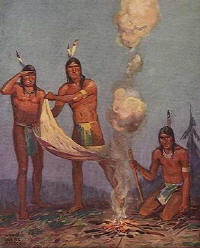 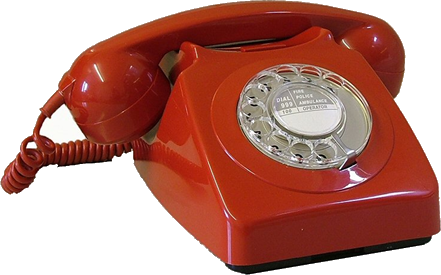 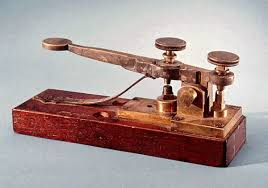 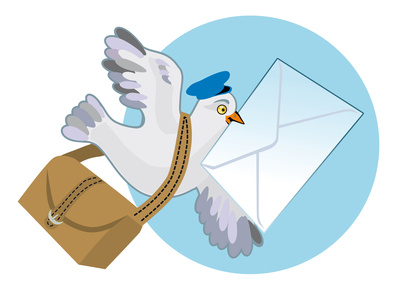 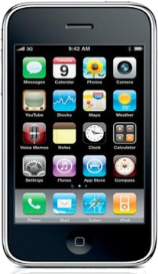 ABCDEOrmanlık alanlarda ateş yakmamakZaman zaman deprem tatbikatları yapmak.Büyük eşyaları duvara  sabitlemekBinaları sağlam zeminler üzerine  inşa  etmek.Eğimli arazileri ağaçlandırmak.